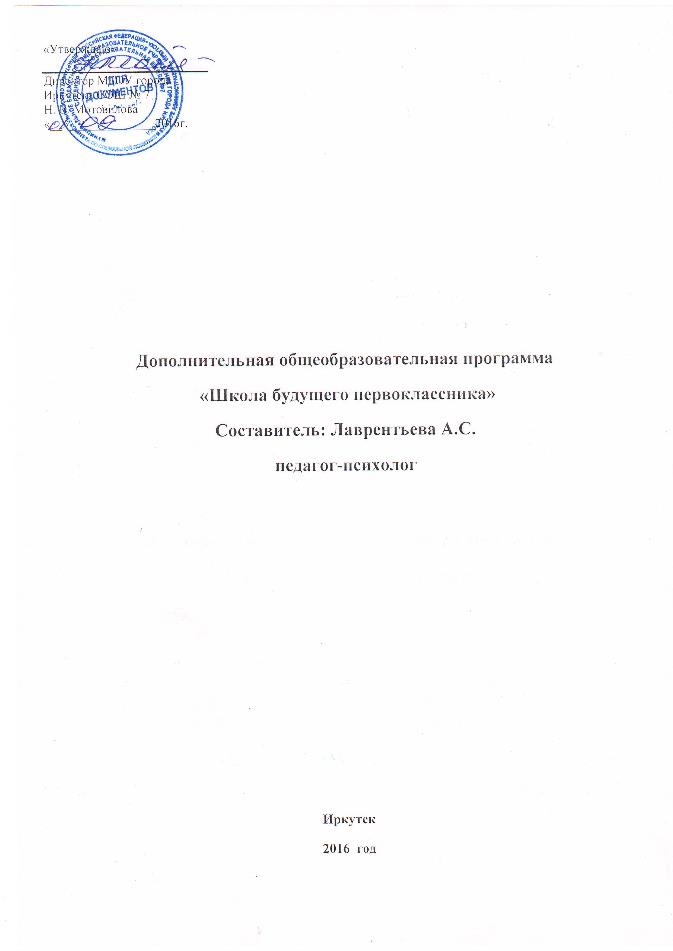 СодержаниеПояснительная записка.Содержание программы. Организация занятий подготовки к обучению в школе. Содержание курсов. Планируемые результаты освоения курсов.Учебно-тематическое планирование.Методическое обеспечение.Список литературы.ПОЯСНИТЕЛЬНАЯ ЗАПИСКАПрограмма «Школа будущего первоклассника» готовит детей к обучению в школе, осуществляя преемственность между дошкольным и начальным общим образованием и  решает задачи общего развития будущего первоклассника, его физических, социальных и психологических функций, необходимых для систематического обучения в школе.Подготовка детей к школе занимает особое место в системе образования. Это обусловлено сложной адаптацией ребенка к школе. Ребенок дошкольного возраста должен быть готов не только к новым формам общения. У него должна быть развита мотивационная сфера, где любознательность выступает как основа познавательной активности, сформированы эмоционально-волевые и познавательные сферы психических функций. Будущий первоклассник должен владеть элементарными навыками учебных действий, коммуникативными и речевыми компетенциями. Также необходимы развитие потенциальных возможностей ребенка и создание предпосылок к школьному обучению.Ребенок, поступающий в первый класс, обладает следующими качествами:физически развит, владеет основными культурно-гигиеническими навыками: самостоятельно одевается, раздевается; ухаживает за одеждой и обувью; соблюдает элементарные правила здорового образа жизни; ухаживает за растениями, животными, игрушками, книгами;знает первичные сведения о себе, семье, обществе, государстве, мире и природе;владеет средствами общения и способами взаимодействия с взрослыми и сверстниками; использует вербальные и невербальные способы общения; владеет диалогической речью и конструктивными способами взаимодействия с детьми и взрослыми; осознанно и произвольно строит речевое высказывание в устной форме.Цель программы – успешная адаптация детей дошкольного возраста к новым образовательным условиям и создание условий комфортного перехода с одной образовательной ступени на другую.Основные задачи: сохранение и укрепление здоровья; развитие личностных качеств; формирование ценностных установок и ориентаций; развитие творческой активности; формирование и развитие психических функций познавательной сферы; развитие эмоционально-волевой сферы; развитие коммуникативных умений; развитие умений действовать по правилам.Основные положения программы: подготовка к школе носит развивающий характер; не допускает дублирования программ первого класса; помогает освоить специфику социальных отношений (в семье, со сверстниками, с взрослыми); обеспечивает формирование ценностных установок; ориентирует не на уровень знаний, а на развитие потенциальных возможностей ребенка, на зону его ближайшего развития; обеспечивает постепенный переход от непосредственности к произвольности; организует и сочетает в единой смысловой последовательности продуктивные виды деятельности; готовит переход от игровой к творческой, учебной деятельности, в том числе в сотрудничестве со сверстниками и взрослыми; готовит к любой системе школьного образования.Основные принципы построения программы: общее развитие с учетом индивидуальных возможностей и способностей; развитие творческой деятельности; развитие личностных компетенций; поддержка и сохранение здоровья; формирование духовно-нравственных установок и ориентаций; развитие устойчивой психологической адаптации к новым условиям образования; сотворчество обучающих, обучающихся и родителей.СОДЕРЖАНИЕ ПРОГРАММЫСодержание подготовки к обучению строится на таких принципах, как: учет возрастных и индивидуальных особенностей ребенка; систематичность и последовательность; вариантность и вариативность; доступность и достаточность; наглядность; достоверность; комплексность; взаимосвязь с окружающим миром; использование произведений искусства, произведений детского творчества; разнообразие игровых и творческих заданий.Ведущая деятельность: игра; продуктивная, творческая деятельность; конструирование и моделирование. Виды действий в процессе конструирования: анализ объекта; сравнение и сопоставление; выделение общего и различного; осуществление классификации; установление аналогии.Организация занятий подготовки к обучению в школеСроки реализации программы Программа реализуется в течение 1 года. Обучение детей рассчитано на 32 учебные недели, общее количество учебных часов – 315.Порядок организации работы школы будущих первоклассников:• продолжительность занятий - 30 минут;• форма проведения занятий - групповая;• начало занятий - 01 октября текущего учебного года; Содержание курсовПодготовка к обучению включает следующие курсы: «Развитие речи и подготовка руки к письму», «Обучение грамоте», «Окружающий мир», «Основы математики и развитие логического мышления», «Лепка», «Социально-личностное развитие», «Родительский лекторий».Курс  «Развитие речи и подготовка руки к письму» направлен на совершенствование  устной речи детей, подготовку к обучению письму и общее развитие ребенка, посредством которого создается прочная основа для успешного изучения русского языка. Целью данного курса является – овладение учащимися первоначальными знаниями в области родного языка, обучение чтению и письму. Задачи курса обучения грамоте:формирование общих представлений о слове и предложении;формирование действий звукового анализа;формирование навыка письма;развитие речи.Курс «Обучение грамоте» направлен на развитие представлений ребенка о буквах и звуках, фонематического слуха, звуко-буквенного анализа. Курс дает представление о структуре речи и слова и служит подготовительной площадкой для успешного овладения навыком чтения.Курс «Окружающий мир» направлен на коррекцию и развитие накопленных в дошкольном возрасте природоведческих представлений. В основе подготовки лежат непосредственные наблюдения, действия с предметами, элементарные эксперименты. «Предметное окружение» расширяет и уточняет представления детей о предметном мире: о видах транспорта, о предметах быта, инструментах, технике. «Явления общественной жизни» расширяют круг знаний и представлений о явлениях окружающей действительности, их связи, взаимоотношения и взаимозависимости.Курс «Основы математики и развитие логического мышления» направлен на развитие умений проводить наблюдения, сравнивать, выделять указанные и новые свойства объекта, его существенные и несущественные характеристики, понимать относительность свойства, делать выводы; формирование мыслительных процессов, логического мышления, пространственных отношений, творческой деятельности;  воспитание интереса к математике, стремления использовать математические знания в повседневной жизни и для решения новых конкретных учебных задач;Курс «Лепка» направлен на предметно-практическую деятельность, развивающую глаз и пальцы, координацию движения и речь, углубляющую и направляющую эмоции,  фантазию, заставляющую работать мысль, расширяющую кругозор.  Лепка позволит реализовать и развить творческие способности детей, даст возможность увидеть окружающий мир другими глазами, воспитывает у детей способности к длительным физическим усилиям, тренирует и закаливает нервно-мышечный аппарат ребенка, воспитывает усидчивость, художественный вкус, умение наблюдать, выделять главное. Кроме того, тренировка движений пальцев рук стимулирует речевое развитие детей и готовит руку к письму. Задачи курса:совершенствование практических умений и навыков детей при изготовлении изделий из разных материалов;развитие чувства цвета, пропорции, ритма; овладение элементарными трудовыми  навыками, способами художественной деятельности;воспитание  усидчивости аккуратности, трудолюбия;формирование умения работать в коллективе;создание условий для самостоятельного творчества;развивать мелкую моторику рук, глазомер;Курс «Социально-личностное развитие» направлен на достижение следующих основных целей: содействие появлению у детей ценностных ориентаций, социальной и познавательной мотивации учения, формирование способности произвольного регулирования деятельности, основ безопасности собственной жизнедеятельности, основ экологического сознания, ответственного отношения к решению поставленной задачи, формирование нравственных и коммуникативных способностей ребенка, формирование внутренней позиции школьника и адекватной самооценки, формирование положительного отношения к себе, другим людям, окружающему миру. Задачи курса:•	создание условий для появления нравственных основ патриотических чувств;•	воспитание доброжелательного отношения к окружающим, воспитание уважения прав сверстников, умения сотрудничать с ними;•	формирование положительного отношения к себе (уверенность в своих возможностях, осознание своих прав и свобод не в ущерб окружающим сверстникам, осознание ценности сотрудничества с другими людьми);•	формирование культуры поведения (правила поведения в общественном месте, правила вежливости, правила приличия);•	формирование у ребенка внутренней позиции будущего школьника;•	формирование умений работать по правилу, по образцу, точно выполнять инструкции, контролировать процесс и результат деятельности.Курс «Родительский лекторий» направлен на психологическое просвещение родителей. Практика многолетней работы с первоклассниками и их родителями показывает, что большая часть родителей не владеют методами эффективного взаимодействия с детьми, имеют не достаточное представление о психологическом здоровье детей и о способах его сохранения при переходе из системы дошкольного образования в школу. Вместе с тем, первоклассник, приходя в школу, проходит период адаптации, который может быть очень сложным для него. Информированность родителей о том, что происходит с ребенком в этот период, и на протяжении первого года обучения может помочь многим детям быть лучше адаптированными к обучению в школе. Навыки эффективного взаимодействия с детьми помогут родителям улучшить взаимоотношения в семье, что отразится и на обучении детей в школе. Планируемые результаты освоения курсовКурс  «Развитие речи и подготовка руки к письму». В ходе освоения курса ребенок научится:распознавать первый звук в словах; внимательно слушать литературные произведения;называть персонажей, основные события;отвечать на вопросы учителя по содержанию, делать элементарные выводы;составлять элементарный рассказ по серии картинок;обсуждать нравственные стороны поступков людей;участвовать в коллективных разговорах;использовать принятые нормы вежливого речевого общения;распознавать на рисунках и в природе изученные растения и животных; перечислять в правильной последовательности времена года.устанавливать речевые контакты с взрослыми и детьми (обращаться по имени, по имени и отчеству, вежливо выражать просьбу, извиняться, благодарить за услугу, говорить спокойным дружелюбным тоном);различать гласные и согласные звуки и соотносить их с буквами;различать малые фольклорные жанры (загадки, скороговорки, чистоговорки, колыбельные, потешки);Курс «Обучение  грамоте». К концу обучения ребенок научится:  понимать звуки и буквы, гласные и согласные звуки, твёрдые и мягкие согласные звуки;  звук, слог, слово; слово и предложение; ударение;называть, приводить примеры звуков: гласных, согласных (мягких, твёрдых);называть, приводить примеры слов, называющих предметы, действия предмета и признак предмета;различать звуки и буквы, гласные и согласные звуки, твёрдые и мягкие согласные звуки;различать звук, слог, слово;Курс «Окружающий мир». К концу обучения предполагается продвижение детей в развитии мышления, речи, психических функций, формирование у них познавательных интересов, коммуникативных умений и творческих способностей. При этом дети будут иметь представление:о живой и неживой природе;о правилах школьной жизни;о своей большой и малой Родине.о сезонных изменениях природы;о разнообразии профессий;о предметах одушевлённых и неодушевленных.Знать:название нашей страны, ее столицы, родного города;правила поведения в школе;правила вежливого общения;признаки времен года;месяцы года, дни недели, время суток;животных и их детёнышей;фрукты и овощи.Уметь:выполнять правила поведения в школе;различать объекты живой и неживой природы, приводить примеры;различать лиственные и хвойные растения, приводить примеры;приводить примеры представителей животного мира;использовать в общении правила вежливости.Курс «Основы математики и развитие логического мышления». К концу обучения учащиеся смогут:называть: предмет, расположенный левее (правее), выше (ниже) данного предмета, над (под, за, под, между, перед, после) данным предметом, между двумя предметами; числа от 1 до 10 в прямом и в обратном порядке; число, большее (меньшее) данного на несколько единиц; фигуру, изображенную на рисунке (круг, квадрат, треугольник, точка, отрезок); различать: число и цифру; знать состав числа в пределах 10; геометрические фигуры.сравнивать: предметы с целью выявления в них сходства и различия; предметы по форме, по размерам (больше, меньше).ориентироваться в пространстве;ориентироваться в тетради в клетку;выполнять элементарные рисунки на клетчатой бумаге;Курс «Лепка». В результате обучения дети будут знать:названия и назначение инструментов;названия и назначение материалов, их элементарные свойства, использование, применение и доступные способы обработки;правила организации рабочего места;правила безопасности труда и личной гигиены при работе с пластилиномУметь:правильно организовать рабочее место;пользоваться инструментами ручного труда, применяя приобретённые навыки на практике;соблюдать правила безопасности труда и личной гигиены  использовать элементарные приемы лепки (оттягивание, прощипывание, загибание, скатывание, сплющивание и т.д.).Курс «Социально-личностное развитие». В результате курса занятий сформируются следующие умения:определять и высказывать под руководством учителя самые простые общие для всех правила поведения (этические нормы);в предложенных учителем ситуациях общения и сотрудничества, опираясь на общие для всех простые правила поведения, делать выбор, как поступить (при поддержке учителя);при поддержке учителя и окружающих давать оценку своим поступкам и поступкам других людей;понимать, что оценка его поступков и мотивов определяется не столько его собственным отношением к самому себе (Я-«хороший»), но прежде всего тем, как его поступки выглядят в глазах окружающих людей;выражать свои эмоции, соблюдая этические нормы;понимать эмоции других людей, сочувствовать, сопереживать;объяснять, хочет идти в школу или нет, и почему;соблюдать правила поведения на уроках;делать выводы в результате совместной работы с учителем;называть свои фамилию, имя, домашний адрес;строить понятные высказывания;задавать вопросы, чтобы с их помощью получать необходимые сведения от партнера по деятельности;сохранять доброжелательное отношение друг к другу не только в случае общей заинтересованности, но и в нередко возникающих на практике ситуациях конфликтов интересов;УЧЕБНО-ТЕМАТИЧЕСКОЕ ПЛАНИРОВАНИЕКурс «РАЗВИТИЕ РЕЧИ И ПОДГОТОВКА РУКИ К ПИСЬМУ»Курс «ОБУЧЕНИЕ ГРАМОТЕ»Курс «ОКРУЖАЮЩИЙ МИР»Курс «ОСНОВЫ МАТЕМАТИКИ И РАЗВИТИЕ ЛОГИЧЕСКОГО МЫШЛЕНИЯ»Курс «ЛЕПКА»Курс «СОЦИАЛЬНО-ЛИЧНОСТНОЕ РАЗВИТИЕ»Курс «РОДИТЕЛЬСКИЙ ЛЕКТОРИЙ» МЕТОДИЧЕСКОЕ ОБЕСПЕЧЕНИЕФедосова Н.А., Белова Т.В., Солнцева В.А. и др. «Методические рекомендации к программе «Преемственность». М.: Просвещение, 2015.Чуракова Р.Г.  «Предшкола нового поколения» Концептуальные основы и программы.  М.: Академкнига / Учебник, 2-е изд., испр., 2012. - 68 с. Плешаков А.А. От земли до неба: Атлас – определитель для учащихся начальных классов. – М.: Просвещение, 2013.СПИСОК ЛИТЕРАТУРЫМарковская И.М. Тренинг взаимодействия родителей с детьми. – СПб: Речь, 2005. – 150 с. Федосова Н.А., Коваленко Е.В., Дядюнова И.А. и др. «Программа по подготовке к школе детей 5 – 7 лет». М.: Просвещение, 2015. Название курсаКоличество занятий в неделю«Развитие речи и подготовка руки к письму»2«Обучение грамоте»1«Окружающий мир»1«Основы математики и развитие логического мышления»2«Лепка»1«Социально-личностное развитие»1«Родительский лекторий»2ИТОГО:10  №п/п                                              Тема  занятийКол –вочасов         Составление рассказов из индивидуального опыта. Знакомство с гигиеническими правилами письма, ориентация в пространстве листа.11Составление рассказов по серии картинок. Штриховка (овощи).11Составление описательных рассказов о любимых игрушках. Графические упражнения.11Составление описательного рассказа о предметах из жизни окружающей среды. Обведение предметов по контуру в рабочей строке.11Составление группового рассказа после коллективного наблюдения.Дорисовывание  образных линий.11Народные приметы о погоде и временах года. Штриховка(листья деревьев).11Сказка открывает нам свои тайны. Штриховка (картинка к сказке).    11Скороговорки. Штриховка в раскраске.11Чистоговорки. Штриховка в раскраске.11Потешки. Штриховка в раскраске.11Знакомство с разлиновкой тетради. Узкая строка. Письмо прямых_коротких линий. Считалки.11Письмо длинной прямой наклонной линии.Игровые песенки.11Письмо коротких линий с закруглением внизу. Игровые приговоры.11Письмо длинной линии с закруглением вниз. Доскажи словечко.11Письмо коротких линий с закруглением вверху. В мире звуков и букв.11Письмо длинной линии с закруглением вверху. Русские былички, бывальницы и сказки о мифологических персонажах. Водяной.11Письмо элемента буквы А заглавной. Русские былички, бывальницы и сказки о мифологических персонажах. Русалки.11Письмо прямой длинной линии с петлёй внизу. Русские былички, бывальницы и сказки о мифологических персонажах. Леший.11Письмо прямой длинной линии с петлёй внизу. Русские былички, бывальницы и сказки о мифологических персонажах. Домовой.    11Письмо строчной буквы И. Слово за слово.11Письмо заглавной буквы И. Что за словом? (многозначные слова).11Письмо строчной буквы О. Понятно без слов.11Письмо заглавной буквы 0.С понедельника до воскресенья, (обогащение словарного запаса).11Письмо строчной буквы А. Путешествие в Вообразилию.11Письмо заглавной буквы А. Путешествие в Угадайку.11Письмо строчной и заглавной буквы Л. Путешествие в Сочиняйку.11Письмо строчной буквы С. Самое удивительное чудо на свете.11Письмо заглавной буквы С. Умеет ли разговаривать природа?11Загадки. Штриховка грибов.1130-32Повторение изученного материала.33№п/пТема  занятийКол –вочасов1,2Речь состоит из предложений.23,4Слова делятся на слоги.25,6Гласные и согласные звуки.27Гласный звук [а], буквы Аа.18Гласный звук [о], буквы Оо. 19Гласный звук [и], [у], буквы Ии, Уу.110Гласный звук [ы], буква Ы.111Согласные звуки [Н], [Н’], буквы Нн. Чтение слогов и слов с буквой Н.112Согласные звуки [т], [т’], буквы Тт. Чтение слогов и слов с буквой т113Согласные звуки [к], [к’], буквы Кк. Чтение слогов и слов с буквой К. 114Согласные звуки [с], [с’], буквь, Сс. Чтение слогов и слов с буквой С.115Согласные звуки [л], [л’], [р), [р’], буквы Лл, Рр. Чтение слогов и слов с буквами Л и Р.116Согласные звуки [в], [в’], буквы Вв. Чтение слогов и слов с буквой В.117Буквы Ее. Чтение слов с буквой Е.118Согласные звуки [п], [П, [м], [м’], буквы Пп, Мм. Чтение слогов и слов с буквами П и М.119Согласные звуки [з], [з’], буквы Эз. Чтение слогов и слов с буквой 3.120Согласные звуки [б], [б’], [д], [Е”], буквы Бб, Дд. Чтение слогов и слов с буквами Б и Д.121Буквы Яя. Чтение слов с буквой Я.122Согласные звуки [г], [г’], буквы Гг. Чтение слогов и слов с буквой Г.123Мягкий согласный звук [Ч’]. Буквы Чч. Чтение слов с буквой Ч.124Буква Ь. Разделительный твёрдый знак. Чтение слов с изученными буквами.125Твёрдые согласные звуки [Ж], [Ш], буквы Шш, Жж. Чтение слов с буквами Ж, Ш.126Мягкий согласный звук [И’]. Буквы Ий.127Согласные звуки [х], [х’].буквы Хх. Чтение слов с буквой Х. 128Твёрдый согласный звук [Ц], буквы Цц. Чтение слов с буквой ц.129Гласный звук [Э], буква Ээ. Буквы Юю.130Мягкий согласный звук [Щ’]. Буквы Щщ. Чтение слов с буквой Щ.131Согласные звуки [ф], [ф’], буквы Фф. Чтение слов с буквой Ф.132Алфавит. Обобщение изученного.1№ занятияТема занятийКол-во часов1Знакомство со школой, со школьными принадлежностями123Дикие и домашние животные245Деревья лиственные и хвойные267Времена года. Определение времени года по признакам. 28Осень пришла. Приметы осени.19Названия дней недели. Понятия «вчера», «сегодня», «завтра».11011Профессии людей.212Детские забавы. Разучивание игр.113Насекомые и другие животные. Выделение общих признаков.114Разнообразие растений. Игра «Что лишнее?»115Здравствуй, гостья Зима! Приметы зимы. 116Как зимуют звери(медведь, белка, заяц, лиса). 11718Какие бывают рыбы. 219Морские животные. Их особенности. Игра «1, 2, 3 – морская фигура замри».12021Животные и их детёныши. Заботливые отношения родителей и их детей.222Животные жарких стран123Кто нас лечит. Какие бывают врачи.12425Ягоды. Кустарники.22627Грибы съедобные и ядовитые. Правила сбора грибов.22829Транспорт. Виды транспорта.230Моя Родина - Россия. Столица - Москва. 131Мой город.132Праздник «Мы теперь не дошколята, мы теперь ученики».11718Какие бывают рыбы. 219Морские животные. Их особенности. Игра «1, 2, 3 – морская фигура замри».12021Животные и их детёныши. Заботливые отношения родителей и их детей.222Животные жарких стран123Кто нас лечит. Какие бывают врачи.12425Ягоды. Кустарники.22627Грибы съедобные и ядовитые. Правила сбора грибов.22829Транспорт. Виды транспорта.230Моя Родина - Россия. Столица - Москва. 131Мой город.132Праздник «Мы теперь не дошколята, мы теперь ученики».1  №  п/п                                              Тема  уроков  Кол – во    часовПрямой счёт предметов.2Обратный счёт предметов.2Использование ориентировочных терминов «между», «за», «слева», «справа»и так  далее.2Ориентировка на плоскости. Понятия “левее”, “правее”, “вниз”, “вверх” и другие2Сопоставление количества разных предметов.         2Число и цифра. Письмо цифры 1.2Порядковый счёт в направлениях “справа”, “слева”, “от”.2Числовая лесенка. Число и цифра 2.2Сопоставление количества предметов с числом  и цифрой.2Повторение изученного материала.2Соотношение числа и цифры.2Больше, меньше, равно.2Сравни два числа, докажи, что одно из них больше. Число и цифра  З.2Знаки «<», «>», « = ». 2Знаки «+», «-», « = ».2Повторение изученного материала.2Число и цифра 4.2Счёт предметов парами. Составление числа 4. 2Число и цифра 5.2Составление числа 5. Задача - иллюстрация.2Число и цифра 6.2Составление числа б.2Число и цифра 7. Задача - иллюстрация на сложение.2Составление числа 7.2Число и цифра 8. Задача - иллюстрация на вычитание2Составление числа 8.2Число и цифра 92Составление числа 92Число и цифра 102Составление числа 10. Повторение.2Задачи на сложение 2Задачи на вычитание2  №  п/п                                              Тема  уроков  Кол – во    часовИзучение интересов и возможностей детей в лепке; воспитывать положительный эмоциональный отклик на предложение лепить.1Знакомить детей с пластилином и его свойствами; научить детей разминать пластилин пальцами и ладонями обеих рук; формировать интерес к работе с пластилином; развивать мелкую моторику.1Учить детей вдавливать детали в пластилин; формировать интерес к работе с пластилином; развивать мелкую моторику; учить передавать в лепке впечатления от окружающего.1Продолжать знакомить ребенка с пластилином и его свойствами; учить отщипывать маленькие кусочки пластилина от большого куска и прилеплять к поверхности; формировать интерес к работе с пластилином; развивать мелкую моторику.1Учить лепить предметы круглой формы, применяя лепку пальцами для получения вмятин, сужения формы; формировать интерес к работе с пластилином; овладение приемом отщипывания; развивать мелкую моторику.        1Обучение приемам работы с новой техникой «пластилинография»: знакомство с новыми приемами (скатывание, надавливание и размазывание);   формирование интереса к лепке;
обучение умению ориентироваться на листе бумаги;
развитие мелкой моторики.1Научить ребенка отщипывать маленькие кусочки пластилина от куска и скатывать из них шарики диаметром 5—7 мм, располагать шарики на равном расстоянии друг от друга; формировать интерес к работе с пластилином; развивать мелкую моторику.1Учить детей использовать в своей работе комбинированный способ лепки; передавать форму и пропорциональное соотношение частей тела; формировать интерес к работе с пластилином; развивать мелкую моторику.1Совершенствовать технику скульптурной лепки; закреплять умение работать с пластилином, использовать его свойства при раскатывании, сплющивании, разглаживании поверхности; развивать мелкую моторику и творческое воображение.1Формировать умение создавать выразительный образ посредством объёма и цвета новым способом изображения; продолжать учить детей вдавливать детали в пластилиновую основу в определенном порядке, создавая изображение; формировать интерес к работе с пластилином; способствовать развитию фантазии; развивать мелкую моторику.1Развивать умение задумывать содержание своей работы и доводить задуманное до конца; формировать умение создавать объёмную композицию; воспитывать аккуратность; развивать мелкую моторику.1Учить лепить туловище кошки путем выгибания «столбика», оттягивания лапок. Закрепить приемы: в соединении частей при помощи стеки, заглаживание. Развивать творческие способности у детей; формировать интерес к работе с пластилином.1Формировать умение создавать знакомый образ посредством пластилина на горизонтальной плоскости; закреплять навыки раскатывания, сплющивания; формировать интерес к работе с пластилином; развивать мелкую моторику1Формировать эстетическое отношение к бытовым предметам; совершенствовать знакомые приёмы лепки: раскатывание, деление на равные части, сплющивание; вызвать интерес к работе с пластилином; развивать мелкую моторику.1Развивать практические умения и навыки детей при создании заданного образа посредством пластилинографии; формировать интерес к работе с пластилином; воспитывать аккуратность и усидчивость.1Совершенствовать навыки рельефной лепки; учить лепить фигуру девочки в длинной шубе, передавая пропорции и форму тела; совершенствовать знакомые приёмы лепки; формировать интерес к работе с пластилином; развивать мелкую моторику.1Учить создавать целостность объекта из отдельных деталей, используя имеющиеся навыки: придавливания, примазывания, приглаживания границ соединения отдельных частей; развивать мелкую моторику рук; доставить детям радость от встречи с любимым героем; формировать интерес к работе с пластилином.1Продолжать работу по созданию любимого образа; совершенствовать навыки лепки; воспитывать эстетический вкус, аккуратность; формировать интерес к работе с пластилином; развивать мелкую моторику.1Формировать умение создавать лепные образы конструктивным способом; развивать навыки планирования работы: задумывать образ, делить пластилин на нужное количество частей разной величины, лепить последовательно, начиная с крупных деталей; формировать интерес к работе с пластилином; развивать мелкую моторику.1Вызвать у детей желание лепить знакомых им зверей; учить передавать в лепке конструктивным способом строение разных животных; учить добиваться выразительных образов; формировать интерес к работе с пластилином; развивать мелкую моторику.1Формировать умение лепить фигуру конструктивны способом, передавая форму, величину, и пропорции тела; развивать мелкую моторику; воспитывать интерес к изготовлению игрушек своими руками; формировать интерес к работе с пластилином.1Формировать умение лепить посуду конструктивны способом, передавая форму, величину, и пропорции предмета; развивать мелкую моторику; воспитывать интерес к изготовлению подарков своими руками; формировать интерес к работе с пластилином.1Вызвать интерес к пробуждающейся весенней природе; учить создавать выразительный образ посредством передачи цвета и объёма; закреплять умение лепить из пластилина, используя изученные приёмы; формировать интерес к работе с пластилином; развивать мелкую моторику.1Продолжать учить детей наносить пластилин тонким слоем на заданную поверхность, используя пластилин разных цветов; формировать интерес к работе с пластилином; развивать мелкую моторику, творчество.1Вызвать интерес к окружающему миру; учить использовать знания и представления об особенностях внешнего вида животных в своей работе; упражнять в приемах скатывания, раскатывания и сплющивания; воспитывать аккуратность в работе с пластилином; развивать мелкую моторику.1Продолжать учить детей скатывать маленькие шарики из пластилина между ладонями и расплющивать пальцем; формировать интерес к работе с пластилином; развивать мелкую моторику; воспитывать аккуратность.1Расширить представления и знания детей об особенностях внешнего вида рыб; совершенствование скульптурного способа лепки; развивать глазомер, чувство пропорции; формировать интерес к работе с пластилином; развивать мелкую моторику.1Освоение техники рельефной лепки; познакомить со способом смешивания цветов пластилина, пластилиновой растяжкой; развивать чувство формы и композиции; формировать интерес к работе с пластилином; развивать мелкую моторику.1Расширить представления и знания об особенностях внешнего вида бабочки; закреплять умение лепить из пластилина, используя изученные приёмы и способы (смешивание цветов); формировать интерес к работе с пластилином; развивать мелкую моторику.1Уточнить и расширить знания детей о подводном мире, о многообразии его обитателей; развитие умения лепить фигуру из отдельных частей, передавая их форму и пропорции; упражнять в приемах скатывания и раскатывания и соединения деталей в одно целое; формировать интерес к работе с пластилином; развивать мелкую моторику.1Совершенствовать навыки рельефной лепки; закреплять знакомые приёмы лепки: раскатывание, расплющивание, скручивание, деление жгута на равные части; формировать интерес к работе с пластилином; развивать мелкую моторику, творческое воображение.1Закреплять умение работать с пластилином, использовать его свойства при раскатывании, сплющивании, разглаживании поверхности в создаваемых объектах; развивать умение согласованно выполнять общую работу; формировать интерес к работе с пластилином; развивать мелкую моторику, творчество, работать коллективно.1№ занятияТема урокаКоличество часовВ мире животных. Создание положительного настроя на занятия. Развитие доброжелательного отношения к другим детям. Развитие экспрессии. Развитие творческого самовыражения. Развитие навыков саморегуляции.1Как перестать бояться животных. Развитие навыков преодоления страхов. Развитие доброжелательного отношения к другим детям.1Кто я? Как познакомиться? Развитие коммуникативных навыков. Развитие доброжелательного отношения к другим детям. Развитие связной речи. Развитие внимания.1Как нарисовать себя? Развитие навыка рисования фигуры человека. Развитие пространственных представлений.1Источники получения знаний об окружающем мире (органы чувств: глаза). Развитие умения отвечать на вопросы, касающиесянаблюдаемых явлений: как? почему? Развитие представлений о навыках безопасности жизнедеятельности. Закрепление знаний о цвете.1Источники получения знаний об окружающем мире (органы чувств:  уши, нос). Развитие умения отвечать на вопросы, касающиесянаблюдаемых явлений: как? почему? Развитие представлений о навыках безопасности жизнедеятельности. Развитие сенсорики, умения наблюдать, делать выводы и обобщения. Развитие творческого мышления, воображения.1Источники получения знаний об окружающем мире (органы чувств:  язык). Развитие умения отвечать на вопросы, касающиесянаблюдаемых явлений: как? почему? Развитие представлений о навыках безопасности жизнедеятельности. Развитие сенсорики, умения наблюдать, делать выводы и обобщения. Развитие творческого мышления, воображения.1Источники получения знаний об окружающем мире (органы чувств:  кожа). Развитие умения отвечать на вопросы, касающиесянаблюдаемых явлений: как? почему? Развитие представлений о навыках безопасности жизнедеятельности. Развитие сенсорики, умения наблюдать, делать выводы и обобщения. Развитие творческого мышления, воображения. Развитие навыков классификации. Развитие эмпатии.1Источники получения знаний об окружающем мире (органы чувств: глаза, уши, нос, язык, кожа). Правила гигиены (мытье рук перед приемом пищи). Развитие способности следовать инструкции взрослого при соблюдении правил гигиены. Развитие памяти и коммуникативных навыков. Развитие слухового внимания, умения наблюдать, делать выводы и обобщения. Развитие связной речи.1Мой дом – моя крепость 1. Актуализация ресурсного состояния внутренней защищенности. Развитие внимания, восприятия, памяти, навыков слушания, самоконтроля. Развитие памяти.1Мой дом – моя крепость 2. Актуализация ресурсного состояния внутренней защищенности. Развитие доброжелательного отношения к другим детям. Развитие внимания, восприятия, памяти, навыков слушания, самоконтроля.1Наш двор. Развитие доброжелательного отношения к другим детям, коммуникативных навыков. Развитие пространственных представлений. Развитие навыков работы в паре. Развитие связной речи, выступления перед аудиторией. Развитие рефлексии.1Моя семья. Развитие представлений о ценности семьи. Развитие памяти. Развитие связной речи. Психодиагностика детско-родительских взаимоотношений.1Дружба начинается с улыбки. Развитие доброжелательного отношения к другим детям, коммуникативных навыков. Развитие пространственных представлений. Актуализация представлений о дружбе. Развитие представлений об общности многих интересов у людей. Развитие умения договариваться друг с другом. Развитие навыков представления своей работы у доски.1Школа 1. Мы – будущие ученики. Формирование внутренней позиции школьника. Развитие доброжелательного отношения к другим детям. Развитие слухового внимания. Развитие навыков рисования. Развитие навыков представления своей работы у доски.1Школа 2. Что пригодится в школе? Формирование внутренней позиции школьника. Развитие доброжелательного отношения к другим детям. Актуализация представлений о школьных принадлежностях. Закрепление представлений о ПДД.1Мир чувств и эмоций 1. Радость. Развитие эмоциональной сферы. Развитие представлений о настроении и эмоциях. Развитие способности общаться с помощью пантомимики, мимики, жестов. Развитие способности к самовыражению на бумаге. Развитие умения распознавать настроение других, развитие эмпатии.1Мир чувств и эмоций 2. Грусть. Развитие эмоциональной сферы. Развитие представлений о настроении и эмоциях. Развитие способности общаться с помощью пантомимики, мимики, жестов. Развитие способности к самовыражению на бумаге. Развитие умения распознавать настроение других, развитие эмпатии. Актуализация ресурсного состояния спокойствия и умиротворения. Развитие навыка изменения эмоционального состояния.1Мир чувств и эмоций 3. Страх. Развитие эмоциональной сферы. Развитие представлений о настроении и эмоциях. Развитие доброжелательного отношения к другим детям. Развитие навыка преодоления страхов.1Мир чувств и эмоций 4. Злость. Развитие эмоциональной сферы. Развитие представлений о настроении и эмоциях. Развитие способности общаться с помощью пантомимики, мимики, жестов. Развитие представлений о том, что со злостью можно справиться. Актуализация ресурсного состояния спокойствия и умиротворения. Развитие навыка изменения эмоционального состояния. Сплочение детей.1Мир чувств и эмоций 5. Удивление. Развитие эмоциональной сферы. Развитие представлений о настроении и эмоциях. Развитие экспрессии и воображения. Развитие способности общаться с помощью пантомимики, мимики, жестов.1Времена года: весна, лето, осень, зима. Праздничные дни: 1 сентября, 1 января, 23 февраля, 8 марта, 1 мая. Развитие доброжелательного отношения к другим детям, коммуникативных навыков. Развитие пространственных представлений, внимания. Развитие воображения, навыков рисования.1Что такое время? Формирование представлений о времени. Развитие навыка определения времени по стрелочным часам при условии, что минутная стрелка подходит к 12. Развитие навыка определения времени суток. Развитие представлений о ЗОЖ.1Моя страна. Развитие  способности обсуждать со взрослыми серьезные темы, связанные с флагом, гербом, гимном России. Формирование нравственных основ патриотических чувств. Развитие представлений о символике страны1Моя малая родина. Развитие  способности обсуждать со взрослыми серьезные темы, связанные с достопримечательностями своего города. Знакомство с новыми терминами и понятиями (родной край как часть единой родины — России: мой город). Знакомство с историей города и его достопримечательностями. Знакомство с символикой Иркутска.1Профессии 1. «Все профессии нужны». Знакомство с новыми понятиями и терминами. Знакомство с профессиями. Развитие связной речи, навков выступления перед аудиторией. Развитие рефлексии.1Профессии 2. Такие разные профессии. Знакомство с новыми понятиями и терминами. Знакомство с профессиями. Первичная профориентация.  Знакомство с действиями людей разных профессий. Закрепление представлений детей о предметах каждой профессии. Учить изображать эмоциональное состояние людей разных профессий, используя выразительные движения и пластику. Развитие мышления. Развитие навыков обобщения. Закрепление знаний о профессиях.1Мы — дружные ребята. Развитие коммуникативных навыков. Развитие чувства эмпатии, принятия себя и других, самосознания, снятие эмоционального напряжения, мышечных зажимов, развитие способности расслабляться, сплочение группы. Развитие представлений о возможности примирения.1Добро побеждает зло! Развитие представлений об общечеловеческих ценностях. Развитие навыка определения характера человека по внешнему виду. Развитие доброго отношения к другим детям. Актуализация представлений о вежливых словах. Принятие идеи доброты детьми.1Мир чувств и эмоций 6. Обобщение. Закреплять полученные знания об основных эмоциях; развивать умение понимать свои чувства и чувства других; продолжать развивать эмпатию. Развитие мимики, экспрессии, эмпатии. Развитие воображения и мимически – пантомимических реакций. Развитие навыка дифференцирования эмоций. Развитие эмпатии и доброго отношения к другим людям.1Школа 3. Поиграем в учителя. Формирование внутренней позиции будущего ученика. Повышение школьной мотивации. Систематизировать и расширять представления детей о школе.1Скоро в школу. Формирование внутренней позиции будущего ученика. Формирование навыков учебной деятельности. Развитие внимания и самоконтроля. Уточнить знания детей о школе, закрепить названия и назначение школьных принадлежностей.№ занятияТемаКол-во часов1Организационное занятие. Заключение договоров.22Знакомство с программой Школы будущего первоклассника.23Портрет выпускника детского сада (часть 1).24Портрет выпускника детского сада (часть 2).25Рекомендации по подготовке детей к обучению в школе. Общее развитие, состояние здоровья.26Рекомендации по подготовке детей к обучению в школе. Представления об окружающем мире.27Рекомендации по подготовке детей к обучению в школе. Развитие речи.28Рекомендации по подготовке детей к обучению в школе. Логопедические нарушения.29Рекомендации по подготовке детей к обучению в школе. Элементарные математические представления.210Рекомендации по подготовке детей к обучению в школе. Развитие внимания, восприятия, памяти.211Рекомендации по подготовке детей к обучению в школе. Развитие логики.212Рекомендации по подготовке детей к обучению в школе. Представления о правилах поведения в школе, на улице, на дороге.213Рекомендации по подготовке детей к обучению в школе. Развитие эмоционально-волевой сферы ребенка.214Рекомендации по подготовке детей к обучению в школе. Что такое школьная мотивация.215Рекомендации по подготовке детей к обучению в школе. Развитие коммуникативных навыков.216Рекомендации по подготовке детей к обучению в школе. Развитие мелкой моторики, готовность руки к письму.217Детско-родительские отношения. Тест детско-родительских отношений.218Детско-родительские отношения. Обсуждение результатов тестирования.219Знаю ли я своего ребенка. Заполнение таблицы. Предположительные ответы детей. Домашнее задание. Сравнить свои ответы с реальными ответами детей.220Обсуждение ответов детей (см. занятие 19) с поисками скрытого смысла в этих ответах.221Мир детский и мир взрослый. Особенности мировосприятия взрослых и детей. Цели негативного поведения детей.222Что меня радует или огорчает в моем ребенке. Заполнение таблицы. Обсуждение.223Как лучше понять своего ребенка. Погружение в детство. Билль о правах ребенка.224Какие качества нравятся нам в других людях? Почему? Какие качества нравятся нашим детям. Заполнение таблицы. Домашнее задание. Сравнить свои представления с представлениями ребенка.225Обсуждение домашнего задания занятия 24. Что такое хороший родитель. Территория родителя и территория ребенка. Что такое самостоятельность и зависимость.226Язык принятия и язык непринятия ребенка. Обсуждение конкретных ситуаций.227Проблемы детей и проблемы родителей. Активное слушание как способ решения проблем детей.228Активное слушание. Развитие навыка активного слушания.229Совместное занятие родителей и детей.230Способы эффективной коммуникации для разрешения проблем, которые могут возникнуть у родителя с ребенком.231Конфликты. Беспроигрышный метод их разрешения.232Поощрения и наказания. Знакомство с принципами использования этих методов.2